ÉrableNom de l'arbre: ÉrableAutre nom: MapleNom scientifique: AcerUsage: Meuble, Sirop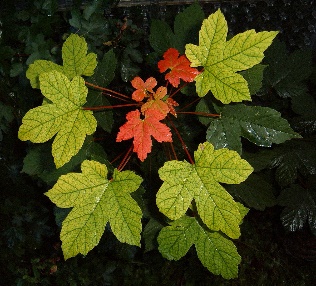 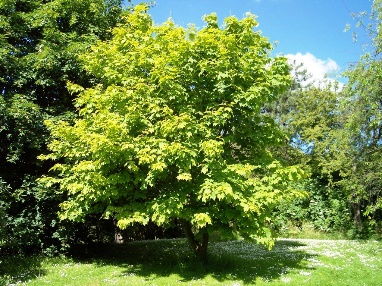 Identification: Feuillus, Feuilles opposées, simpleClassification: classification APG ||| (Cronquist, Acéracées)